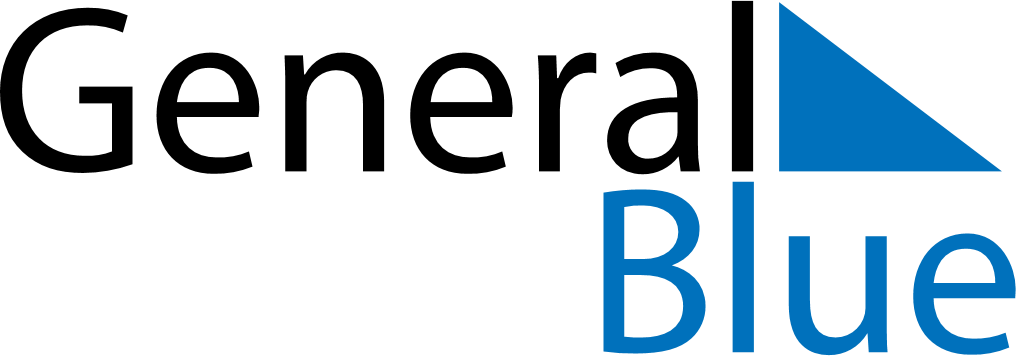 2024 – Q4Ecuador  2024 – Q4Ecuador  2024 – Q4Ecuador  2024 – Q4Ecuador  2024 – Q4Ecuador  OctoberOctoberOctoberOctoberOctoberOctoberOctoberMONTUEWEDTHUFRISATSUN12345678910111213141516171819202122232425262728293031NovemberNovemberNovemberNovemberNovemberNovemberNovemberMONTUEWEDTHUFRISATSUN123456789101112131415161718192021222324252627282930DecemberDecemberDecemberDecemberDecemberDecemberDecemberMONTUEWEDTHUFRISATSUN12345678910111213141516171819202122232425262728293031Oct 31: Flag DayNov 2: All Souls’ DayNov 3: Independence of CuencaDec 25: Christmas DayDec 31: New Year’s Eve